АГЕНТСКИЙ ДОГОВОР № поиск продавца на долю в уставном капитале(далее-Договор)Гражданин Российской Федерации  , именуемый в дальнейшем Принципал иООО «БИЗНЕС ЭКСПРЕСС» (ОГРН 1177746726453, ИНН 7743219123, КПП 774301001; юридический адрес: 125475, г. Москва, ул. Клинская, д. 8 строение 2, оф. 10-02), в лице Генерального директора Намазова Эльхана Афис Оглы, действующего на основании Устава, именуемое в дальнейшем Агент, договорились о нижеследующем: 1. ПРЕДМЕТ ДОГОВОРА1.1. Агент обязуется совершать от своего имени, но за счёт Принципала действия по привлечению Продавца или Продавцов 100% (далее-Продавец) долей в уставном капитале (далее-Доли) хозяйственного общества (далее-Общество), соответствующего интересам Принципала. 1.2. Продавцом Доли, которого привлёк Агент по выбору Принципала и с его согласия, считается Продавец, заключивший с Принципалом или его доверенным лицом нотариально удостоверенный договор купли-продажи доли в уставном капитале Общества, согласованного подписанием Акта, подходящего Принципалу Общества и выбранного им Общества (Приложение №1), направленный на отчуждение прав Продавца на принадлежащую ему долю в Обществе.1.3. Принципал обязуется воздержаться от самостоятельной деятельности по предмету настоящего Договора, не вести переговоры в обход Агента, в том числе с Продавцом, представленным Агентом.2. ВОЗНАГРАЖДЕНИЕ АГЕНТА И ПОРЯДОК ОПЛАТЫ2.1. Вознаграждение Агента составит разницу между суммами, полученными от Принципала для исполнения настоящего Договора и расходами, понесёнными Агентом при исполнении настоящего Договора, а именно: суммой, уплаченной Продавцу Доли и/или его представителю, расходами на подготовку документов к сделке у нотариуса, иными расходами, которые могут возникнуть у Агента при исполнении настоящего Договора.2.2. Принципал поручает Агенту произвести из полученных от него денежных средств выплату Продавцу стоимости Доли Общества и иных платежей, необходимых для совершения нотариальной сделки между Принципалом и Продавцом Доли Общества.2.3. Агент удерживает своё вознаграждение из денежных средств, полученных от Принципала для исполнения настоящего Договора.2.4. Общая сумма, подлежащая уплате Принципалом Агенту денежных средств, указывается в Акте согласования, подходящего Принципалу Общества.2.5. Принципал в 3(Трёх) дневных срок с момента подписания Акта согласования, подходящего Принципалу Общества (Приложение №1) выплачивает Агенту аванс (размер аванса устанавливается Сторонами при подписании Акта согласования, подходящего Принципалу Общества). 2.5.1. Аванс не подлежит возврату в случае отказа Принципала от выполнения настоящего Договора по причинам:- не связанным с деятельностью Агента, после произведения Агентом действий по выполнению настоящего Договора: передачи Принципалу информации об Обществе, формирования пакета документов необходимого для государственной регистрации перехода прав на согласованное Актом согласования, подходящего Принципалу Общества;- отказа нотариуса от нотариального удостоверения сделки по причине нахождения Покупателя Доли Общества в состоянии опьянения, ином состоянии, позволяющем нотариусу усомниться в правоспособности/дееспособности, в том числе по причине несоответствия предъявленных ими удостоверений личности требованиям действующего законодательства или по причине невозможности идентификации их личности (в связи с признаками несоответствия личности предъявленному удостоверению личности);2.5.2. Аванс подлежит возврату Принципалу в случае:- если Собственник Общества откажется от заключения сделки купли-продажи доли в уставном капитале Общества;- если в момент передачи Собственником Принципалу документов Общества будет установлено, что они не соответствуют изначально заявленным: отсутствуют или аннулированы допуски/разрешения или лицензии, наличие которых ранее было заявлено Собственником, также отсутствует первично учётная документация, о наличии которой заявлялось Собственником;2.5.3. Агент имеет право удержать из полученного аванса 50 000,00 (пятьдесят тысяч) рублей, за подготовку документов и выход Собственника на сделку, в случае расторжения Принципалом Договора по причинам, не связанным с деятельностью Агента.2.5.4. В случае, если Принципалу представлена информация и документация относительно потенциально приобретаемого Общества, однако Принципал не прислал мотивированного отказа от исполнения настоящего Договора, и не сообщил о своём решении относительно предоставленного Общества Агенту в течение 14(Четырнадцати) календарных дней и не выразил волю к исполнению настоящего Договора, Агент имеет право считать свои обязательства по настоящему Договору исполненными. Сумма аванса не возвращается Принципалу и считается засчитанной в счёт исполнения Агентом своих обязательств по настоящему Договору.2.6. Оставшаяся сумма, указанная в п.1 Приложения №1 к настоящему Договору, выплачивается Агенту непосредственно перед нотариальным оформлением сделки.3. ПОРЯДОК СДАЧИ-ПРИЕМКИ УСЛУГ3.1. Обязанность Агента считается полностью исполненной с момента подписания Отчёта Агента (Приложение №2). Отчёт Агента Принципал обязуется подписать незамедлительно после подписания Договора купли – продажи Доли с собственником выбранного Общества.4. ПРАВА И ОБЯЗАННОСТИ СТОРОН.4.1. Агент обязуется предоставить Принципалу подборку Обществ и привлечь Продавца или Продавцов доли (долей) в уставном капитале Общества, соответствующего интересам Принципала к заключению с Принципалом необходимой для него сделки.4.2. После выбора Принципалом, соответствующего его требованиям Общества (Обществ):4.2.1. Принципал обязан предоставить Агенту данные лица, на имя которого необходимо зарегистрировать приобретаемую(ые) Принципалом долю(и) в Обществе, подписать АКТ СОГЛАСОВАНИЯ ПОДХОДЯЩЕГО ПРИНЦИПАЛУ ОБЩЕСТВА, а также явиться в указанное Агентом время и место для совершения необходимых для выполнения настоящего Договора действий, а именно:    - заключение сделки по купле-продаже доли в уставном капитале Общества у нотариуса;- заверение заявлений, о смене генерального директора (по форме Р13014) в выбранном им Обществе, передача данных заявлений в ИФНС;4.2.2. Агент обязан провести с Продавцом доли в уставном капитале Общества переговоры на предмет:- заключения с Принципалом предполагаемой им сделки;- составить и подготовить все необходимые для оформления нотариальной сделки документы;- предоставить заблаговременно пакет документов нотариусу для предварительной проверки и подготовки сделки;-  необходимости предоставления требуемых для её совершения и передачи после её совершения документов, а именно учредительных документов Общества, печати Общества, первичной бухгалтерской документации Общества, сданной бухгалтерской и налоговой отчётности Общества, документов по открытым счетам Общества (если таковые имеются);- согласовать время, место проведения сделки, проинформировать всех её участников и заинтересованных лиц о времени, месте её совершения (по средствам электронной почты).4.3. Отчёт Агента представляется Принципалу перед нотариальным оформлением договора купли-продажи доли в уставном капитале Общества. Доказательства расходов, произведённых Агентом за счёт Принципала, к отчёту Агента не прилагаются (кроме документа, подтверждающего факт оплаты доли Продавцу доли).Принципал обязуется подписать Отчёт Агента незамедлительно после подписания им или представленным им лицом договора купли-продажи доли Общества с собственником/собственниками выбранного им Общества. 4.4. Решение о покупке доли в уставном капитале Общества и дальнейшем заключении договора купли-продажи в уставном капитале Общества Принципал принимает добровольно и самостоятельно, проверив своими силами полученную от Агента информацию и установив добросовестность Продавца, а также легитимность представленных Продавцом документов. 4.4.1. Риск наступления негативных последствий после совершения Принципалом сделки по купле-продаже доли в уставном капитале Общества и его регистрации несёт Принципал, а именно:- В случае отказа при регистрации в ИФНС смены участника(ов) Общества и смены генерального директора Общества, по вине неблагонадёжности предоставленного Принципалом Покупателя доли в уставном капитале Общества Агент не несёт рисков и ответственности, связанной с недобросовестностью Продавца Доли Общества или его противоправными деяниями.При отказе в регистрации в ИФНС Принципал обязан в кратчайшие сроки оплатить все расходы, связанные с расторжением незарегистрированного договора, а также с заключением нового договора купли-продажи.Агент не несёт рисков и ответственности, связанной с недобросовестностью Продавца Доли Общества или его противоправными деяниями.4.5. Принципал гарантирует Агенту, что не предоставит в орган, осуществляющий государственную регистрацию юридических лиц и индивидуальных предпринимателей, данные, способные повлечь внесение в единый государственный реестр юридических лиц сведения о подставных лицах.4.6. В случае самостоятельной деятельности Принципала по предмету настоящего Договора, в том числе по отношениям с конкретным Продавцом (Продавцами) Доли (Долей) Общества, информацию о котором предоставил Агент, денежные средства, оплаченные Агенту за выполнение им своих обязательств по настоящему Договору, не возвращаются Принципалу и считаются засчитанными в счёт исполнения Агентом своих обязательств по настоящему Договору.4.7. За неисполнение или ненадлежащее исполнение своих обязательств Стороны несут ответственность в соответствии с действующим законодательством РФ.5. ЗАКЛЮЧИТЕЛЬНЫЕ ПОЛОЖЕНИЯ5.1. Настоящий Договор действует с момента подписания в течение 14 (Четырнадцати) календарных дней. Все действия, совершенные Агентом в интересах Принципала (устные поручения, запросы и/или действия) по предмету настоящего Договора, но до его заключения, имеют отношение к настоящему Договору и регулируются им. В случае несоблюдения Принципалом указанного срока и нарушение данного срока по вине, бездействию Принципала, уплаченный Принципалом аванс Агентом не возвращается и засчитывается Агентом в счет оплаты услуг Агента по предоставлению информации, документации.5.2. Настоящий Договор, все приложения и отчёты по нему, электронная переписка до момента его заключения и в ходе его исполнения являются действительными и имеют юридическую силу в бумажном и цифровом виде, переданном по сетям электронной связи (интернет электронная почта и т.д.) без обязательного применения цифровой подписи, при условии, что они переданы на электронные адреса Сторон, указанные в разделе 6 настоящего Договора. Обязательства Агента, в части предоставления, предусмотренной настоящим Договором информации и документов, считаются выполненными после направления их на указанный Принципалом адрес электронной почты.5.3. Споры и разногласия, возникающие в связи с выполнением Сторонами обязательств по настоящему Договору, Стороны будут стремиться урегулировать путём переговоров. В случае невозможности урегулирования споров путём переговоров или при не достижении согласия между Сторонами споры, после соблюдения Сторонами претензионного порядка, передаются на рассмотрение и разрешение в суды в соответствии с действующим законодательством Российской Федерации.5.4. Настоящий Договор составлен в 2 (Двух) экземплярах, имеющих одинаковую юридическую силу по одному для каждой из Сторон. Все изменения и дополнения к настоящему Договору действительны, если они совершены в письменной форме и подписаны представителями обеих Сторон. Стороны установили обязательным условием настоящего Договора подписание Сторонами каждой страницы настоящего Договора.5.5. Все платежи по настоящему Договору осуществляются в рублях.5.6. Стороны гарантируют соблюдение конфиденциальности в отношении представленной информации и документации, полученной при работе по настоящему Договору, и обязуются не передавать её третьим лицам (за исключением случаев, когда это необходимо для исполнения данного Договора и следует из существа обязательств). 5.7. Во всем остальном, что прямо не предусмотрено настоящим Договором, Стороны руководствуются действующим законодательством Российской Федерации6. АДРЕСА И БАНКОВСКИЕ РЕКВИЗИТЫ СТОРОНПриложение №1 к Агентскому договору № поиск продавца на долю в уставном капитале от АКТ СОГЛАСОВАНИЯ, ПОДХОДЯЩЕГО ПРИНЦИПАЛУ ОБЩЕСТВАГражданин Российской Федерации  , именуемый в дальнейшем Принципал иООО «БИЗНЕС ЭКСПРЕСС» (ОГРН 1177746726453, ИНН 7743219123, КПП 774301001, юридический адрес: 125475, г. Москва, ул. Клинская, д. 8 строение 2, оф. 10-02), в лице Генерального директора Намазова Эльхана Афис Оглы, действующего на основании Устава, именуемое в дальнейшем Агент, договорились о нижеследующем: Принципал, из предложенных ему Агентом Обществ выбрал Общество с ограниченной ответственностью «____________» (ОГРН _____________, ИНН ___________, КПП ___________) (далее – ООО «_______________») и заявляет Агенту о своём намерении заключить с участником данного Общества нотариальные сделки по приобретению 100% Долей указанного Общества.Принципал поручает Агенту подготовить комплекты документов для регистрации, приобретаемой им доли в ООО «____________» на_______________________________________________________________ ______________________________________________________________________________________________________________________________________________________________________________________________________________________________________________________________________________________________________.Для Исполнения обязанностей Агента по настоящему договору Принципал обязуется передать Агенту сумму в размере                       (                                        ) рублей 00 копеек.Данную сумму следует считать общей суммой, подлежащей уплате Принципалом Агенту по настоящему Договору в порядке п.п. 2.1-2.6. настоящего Договора. Принципал поручает Агенту произвести от его имени расчёты с Собственником/Собственниками долей в уставном капитале ООО.Принципал оплачивает бронь компании в размере 50 000 (пятидесяти тысяч) рублей на портале https://bizexpres.ru/, банковской картой посредством Системы Robokassa, в течении 3 (трёх) дней с даты договора.Принципал оплачивает нотариальный сбор по оформлению сделки в размере 45 000 (сорок пять тысяч) рублей, в день назначения сделки, но не позднее, чем за день до дня сделки.Оставшаяся сумма в размере                        (                                        ) рублей выплачивается Принципалом Агенту непосредственно перед нотариальным оформлением сделки, но не позднее срока действия договора.Оплату нотариальных расходов по оформлению сделки производит Принципал. Принципал заявляет Агенту, что считает суммы, указанные в п.п.3-6 настоящего Акта и п.п.2.1-2.6. настоящего Договора справедливыми, рыночными и соответствующими его деловым интересам.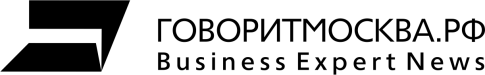 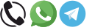 +7-925-15-15-123mail: info.bizex@gmail.commail: info.bizex@gmail.comгород МоскваПринципал: Гражданин Российской ФедерацииПаспорт гражданина РФ: Выдан: Адрес регистрации: e-mail: Агент:ООО «БИЗНЕС ЭКСПРЕСС»Юр. адрес: 125475, г. Москва, ул. Клинская, д. 8 строение 2, оф. 10-02ИНН/КПП 7743219123/774301001ОГРН 1177746726453р/с 40702810738000024711 в ПАО Сбербанк, г. Москва  кор/сч 30101810400000000225БИК 044525225		e-mail: info.bizex@gmail.com, info@bizexpres.ruГенеральный директор                          Э.А. Намазов+7-925-15-15-123mail: info.bizex@gmail.commail: info.bizex@gmail.comгород МоскваПринципал: Гражданин Российской ФедерацииПаспорт гражданина РФ: Выдан: Адрес регистрации: e-mail: Агент:ООО «БИЗНЕС ЭКСПРЕСС»Юр. адрес: 125475, г. Москва, ул. Клинская, д. 8 строение 2, оф. 10-02ИНН/КПП 7743219123/774301001ОГРН 1177746726453р/с 40702810738000024711 в ПАО Сбербанк, г. Москва  кор/сч 30101810400000000225БИК 044525225		e-mail: info.bizex@gmail.com, info@bizexpres.ruГенеральный директор                          Э.А. Намазов